2023－24年度 RYLAセミナーロータリー青少年指導者養成プログラムRotary  Youth  Leadership  Awards１．開催日程　 2024年 3⽉15⽇（⾦）～17⽇（⽇）　2泊3日2． 開催場所 　国⽴江⽥島⻘少年交流の家　　　　　　　　〒737-2126　　　　　　　　広島県江田島市江田島町津久茂1丁目１－１　　　　　　　　電話　0823-42-06603． テーマ　『～⻘少年は平和達成のために何ができるか～』　　　　　　平和と文化の都市広島で2023年5月にG7サミットが開催されます。　　　　　　その広島の地で次世代を担う青少年が広島に集い、ゲームやディスカッションなどで交流を図りながら、グループで行動しリーダーシップや平和達成のために何ができるかを考えていきます。4． 大会参加者　約１００名予定地区内72クラブからの推薦、RAC、一般、ロータリアンとその夫人他５．ホストクラブ　広島南ロータリークラブ６． 内　容　　 基調講演、グループディスカッション「平和にための活動」　　　　　　　　ゲーム、交流会(キャンプファイヤー)、全体討論など参加者の皆さんが新しい仲間と出会い、思い出に残る有意義な３日間を過ごしリーダーシップを学び、平和達成のための行動を起こしましょう！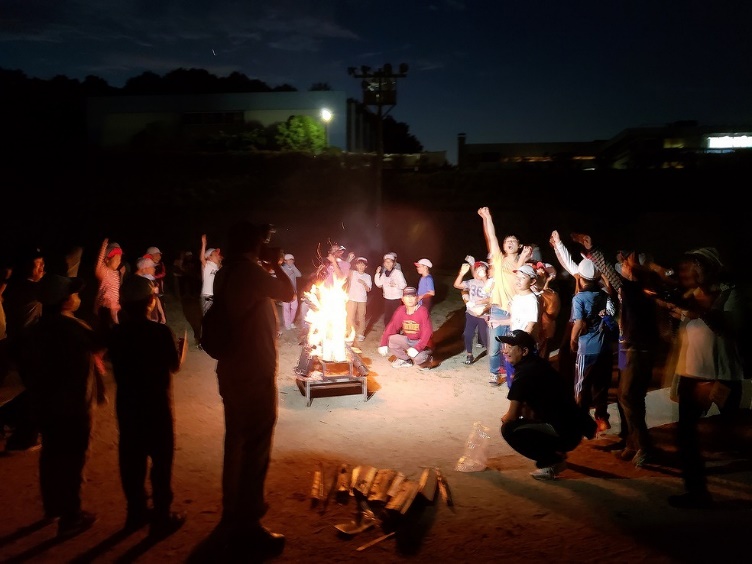 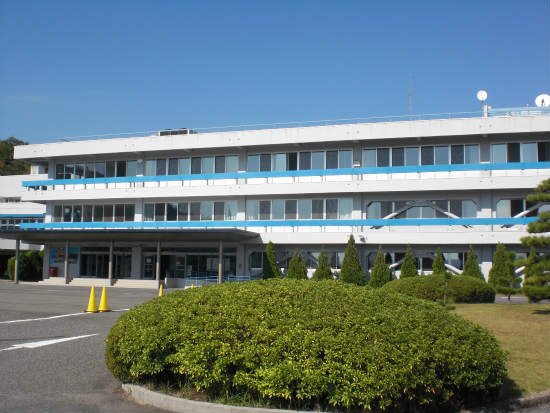 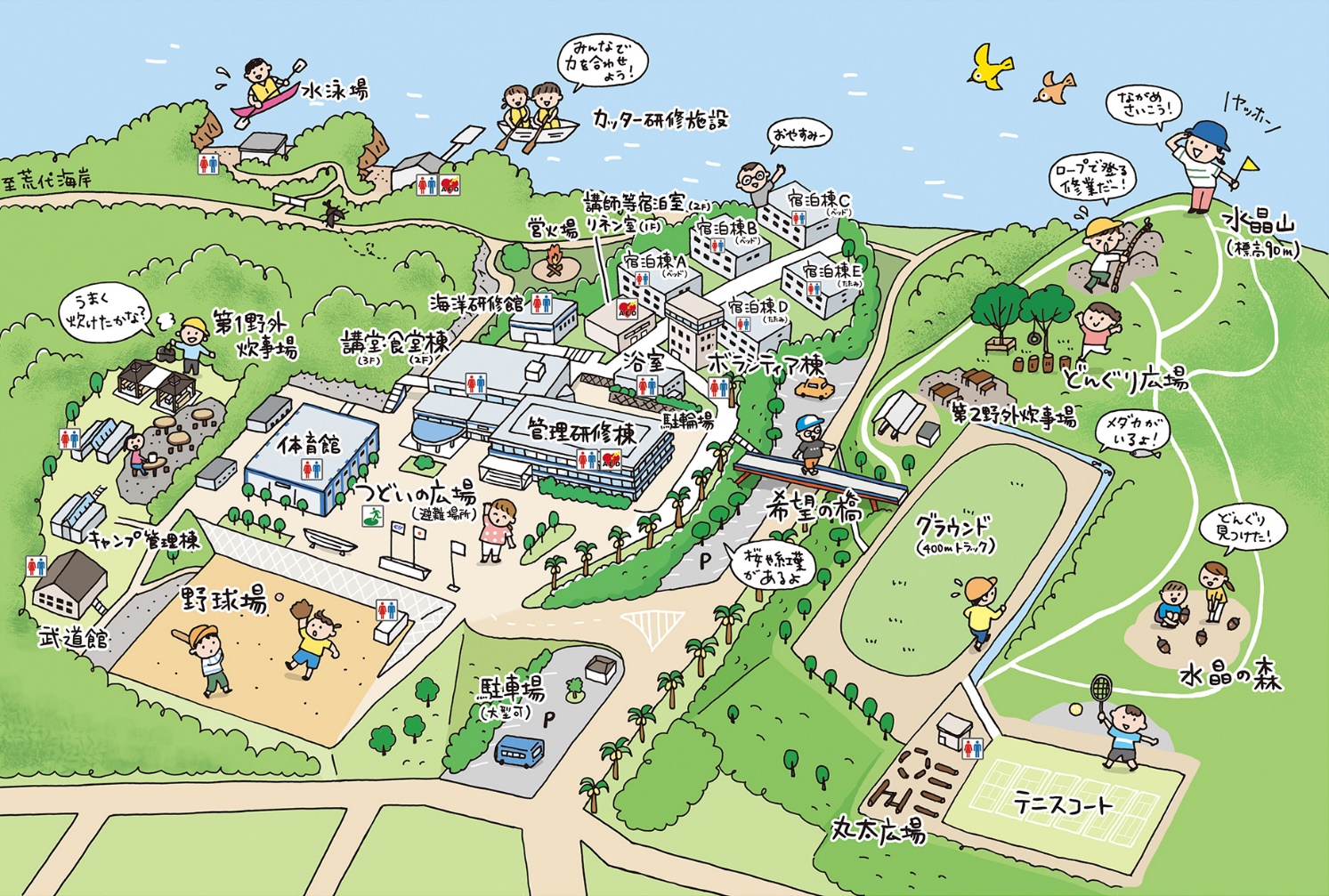 